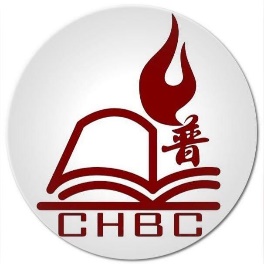 第七屆 環球華人釋經培靈大會認識基督 活出召命15場聚會的講道大綱和思考問題2023年3月6-10日（週一至週五）北京/香港/上海/台北時間普通話，早堂（9:30-11:00）、午堂（11:25-12:40）、晚堂（7:30-9:00）早堂：《約翰福音─道成肉身的基督》---吳慧儀博士基督徒不都認識了耶穌嗎？但約翰福音要引導我們更深入地認識他。新約的福音書不都記載了耶穌的事蹟嗎？唯有約翰福音在字裡行間說出耶穌最微妙的啟示。這書不但叫人信耶穌而得永生，更引導人因為認識基督而步步跟從。午堂：《榮耀的職事》---林永健牧師《哥林多後書》2:14-7:3是新約中保羅最個人性、感情最豐富的經文，把他事奉的經歷和感受，毫無保留的向哥林多教會的信徒表白，對我們今天的信徒服侍神的人，說明什麼是事奉、什麼是事奉應有的態度，當我們遇上事奉的難處，我們該如何面對。晚堂：《從保羅書信看「所信的道」》---于慕潔牧師保羅在殉道之前將福音使命傳承給提摩太，也為自己奉差遣的一生、留下了珍貴的宣言：那美好的仗我已經打過了，當跑的路我已經跑盡了，所信的道我已經守住了（提後4:7）。我們從他浩瀚的寶貝書卷中，來思想他所守住了的「所信的道」。2023年3月6日（週一）早堂：《耶穌，令人意想不到的夫子》參考經文《約翰福音》第二章1–22節：祂顯出門徒前所未見的大能祂說出令人莫名其妙的真理 祂賜下末後更勝一籌的恩典 思考問題	耶穌在這段經文中所說的話、所作的事，可如何理解？2023年3月6日（週一）午堂：《神在基督裡誇勝》參考經文《哥林多後書》第二章12-17節：福音的職事是神得勝榮耀的職事福音的職事是關於生與死的職事福音的職事是由在基督裡的職事思考問題	究竟什麼是事奉？我該如何面對事奉上的困難？我該如何事奉神？你是否福音的傳人？2023年3月6日（週一）晚堂：《在基督裏的救恩「羅馬書」》參考經文福音本是神的大能(二) 耶穌的血和人的信 (三) 死人復活因主而來 (四) 有神幫助得勝有餘 思考問題	基督徒如何持定福音真理並有得救的確據？如何回應神召我們效法祂兒子模樣得榮耀？如何按神旨意在日常人際關係上活出福音？2023年3月7日（週二）早堂：《耶穌，比誰都要大的救世主》參考經文《約翰福音》第四章1–42節：人望高處，水往低流——身份地位誰更高？耶路撒冷，基利心山——文化傳統哪個好？話語見證，神蹟奇事——信心信念何處尋？思考問題反思一下，我心目中最大的靠山是誰？他比耶穌大嗎？2023年3月7日（週二）午堂：《新約的執事》參考經文《哥林多後書》第三章7-18節：兩種信心來源的比較大胆自由傳講的原因思考問題	今天你是否能夠大膽講說神的道？是什麼東西使你膽怯？使你不敢將這生與死的福音傳給人？今天我們的信心從哪裏來？事奉神的勇氣與膽量是如何產生的？2023年3月7日（週二）晚堂：《在基督裏的治理「哥林多前書」》參考經文(一) 基督耶穌並祂釘十字架 (二) 分門結黨的因由和解決 (三) 屬靈的恩賜合一中得益(四) 復活的基督是信仰基石 思考問題	1、我們所在的教會是傳講基督並祂釘十字架麼？2、不少華人教會負增長又不時分裂的主因何在？3、今日的哥林多教會當如何悔改歸正更新復興？2023年3月8日（週三）早堂：《耶穌，是施恩者也是審判者》參考經文《約翰福音》第五章1–47節：在安息日，祂要治病：你要痊癒麼？時候將到，祂要審判：你要得生嗎？我父作事，我也作事：你認得祂的榮耀嗎？思考問題在這段經文中，哪裡見到耶穌是施恩者？或是審判者？2023年3月8日（週三）午堂（11:25-12:40）：《不喪膽的事奉》參考經文《哥林多後書》第四章1-6節：不喪膽能堅持下去生命的質素(二) 不喪膽能堅持下去福音的信息思考問題	我們如何在事奉上不喪膽、如何堅持下去？如何有胆量、勇敢傳揚基督？充滿信心？2023年3月8日（週三）晚堂：《在基督裏的自由「加拉太書」》參考經文《加拉太書》(一) 保羅直接從神得到啓示 捍衛基督裏福音的自由 以信為本稱義一同得福 (四) 順從聖靈活出新造自由思考問題	1、不少的教會以人情勸人決志和受洗、對教會的影響。2、基督已經釋放我們得自由、為什麼經常還會失敗？3、如何帶領信徒由聖靈入門靠聖靈行事結聖靈的果子？2023年3月9日（週四）早堂：《耶穌，治我傷患的大能醫生》參考經文《約翰福音》第九章1–41節：(一) 祂有蔪新的觀點：使人苦罪中有轉機(二) 祂做神聖的工作：帶人出黑暗入光明(三) 祂就是以馬內利：給人最徹底的救治思考問題	我最痛的傷患是甚麼？我願意堅信耶穌，走出傷痛嗎？2023年3月9日（週四）午堂（11:25-12:40）：《瓦器裡的寶貝》參考經文《哥林多後書》第四章7-16a節：軟弱中的能力是瓦器裡的寶貝軟弱中的能力是生與死的事奉思考問題	誰是瓦器？誰是寶貝？我們有這寶貝放在瓦器裡，這瓦器裡的寶貝是什麼呢？如何理解軟弱中的能力就是我們今天事奉神的能力？2023年3月9日（週四）晚堂：《在基督裏的豐富「以弗所書」》參考經文《以弗所書》(一)神賜下天上各樣屬靈福氣 (二) 是神手中工作一同被建造(三) 量給恩賜建立祂榮耀教會 (四) 恩中站立活出基督的榮美 思考问题	我們真知道神和在基督徒裏所賜的豐富恩典福份麼？神拯救制作我們要我們能作成祂的工，我當作什麼？我們當如何在真理愛心合一上建造基督榮耀的教會？2023年3月10日（週五）早堂：《耶穌，無所不知的人生舵手》參考經文《約翰福音》第二十一章1–25節：小子！你們有吃的沒有？約翰的兒子西門，你愛我麼？我若要他等到我來的時候，與你何干？思考問題	門徒可知道未來的路如何走？復活的主是否有所安排？2023年3月10日（週五）午堂：《愛的激勵》參考經文《哥林多後書》 基督的愛激勵的職事（二）使人與神和好的職事思考問題	今天你事奉神的動力是什麼？你信主後經歷 “舊事已過都變成新的”了嗎？你對什麼興趣或目標一直保持着熱情，堅持花時間精力投入其中？ 如何在你家、公司、學校、教會服事作基督的使者？2023年3月10日（週五）晚堂：《在基督裏的喜樂「腓立比書」》參考經文《腓立比書》 (一) 喜愛那美好的事結果子 (二) 效法基督作成神要的工(三) 竭力認識主努力面前的 (四) 凡事告訴主凡事都能作思考問題	1、保羅因異象在大爭戰中把福音傳到腓立比，我們傳福音麼？2、保羅或生或死總叫基督照常顯大，我們如何作成蒙召的工？3、我們當如何思想上面的事而去行而成為喜樂勇敢的基督徒？《和合本》《環譯本》1第三日，在加利利的迦拿有娶親的筵席，耶穌的母親在那裏。2耶穌和他的門徒也被請去赴席。3酒用盡了，耶穌的母親對他說：「他們沒有酒了。」4耶穌說：「母親原文是婦人，我與你有甚麼相干？我的時候還沒有到。」5他母親對用人說：「他告訴你們甚麼，你們就做甚麼。」6照猶太人潔淨的規矩，有六口石缸擺在那裏，每口可以盛兩三桶水。7耶穌對用人說：「把缸倒滿了水。」他們就倒滿了，直到缸口。8耶穌又說：「現在可以舀出來，送給管筵席的。」他們就送了去。9管筵席的嘗了那水變的酒，並不知道是哪裏來的，只有舀水的用人知道。管筵席的便叫新郎來，10對他說：「人都是先擺上好酒，等客喝足了，才擺上次的，你倒把好酒留到如今！」11這是耶穌所行的頭一件神蹟，是在加利利的迦拿行的，顯出他的榮耀來；他的門徒就信他了。12這事以後，耶穌與他的母親、弟兄，和門徒都下迦百農去，在那裏住了不多幾日。13猶太人的逾越節近了，耶穌就上耶路撒冷去。14看見殿裏有賣牛、羊、鴿子的，並有兌換銀錢的人坐在那裏，15耶穌就拿繩子做成鞭子，把牛羊都趕出殿去，倒出兌換銀錢之人的銀錢，推翻他們的桌子，16又對賣鴿子的說：「把這些東西拿去！不要將我父的殿當作買賣的地方。」17他的門徒就想起經上記着說：「我為你的殿心裏焦急，如同火燒。」18因此猶太人問他說：「你既做這些事，還顯甚麼神蹟給我們看呢？」19耶穌回答說：「你們拆毀這殿，我三日內要再建立起來。」20猶太人便說：「這殿是四十六年才造成的，你三日內就再建立起來嗎？」21但耶穌這話是以他的身體為殿。22所以到他從死裏復活以後，門徒就想起他說過這話，便信了聖經和耶穌所說的。1第三天，在加利利的迦拿有婚宴，耶穌的母親在那裡；2耶穌和門徒也應邀去參加婚宴。3酒用完了，耶穌的母親對他說：“他們沒有酒了。”4耶穌說：“婦人，你為甚麼要我管這事呢？我的時刻還沒有到。”5他母親告訴僕人說：“他吩咐你們甚麼，就做甚麼。”6在那裡有六口石缸，每口可盛兩三桶水，是為猶太人行潔淨禮用的。7耶穌吩咐僕人：“把缸都裝滿水！”他們就裝滿那些缸，直到缸口。8耶穌又吩咐他們：“現在舀出來，送去給宴席的總管！”他們就送去了。9總管嘗了那水變的酒，不知道是從哪裡來的——只有舀水的僕人知道——總管就叫新郎來，10對他說：“別人都是先擺上好酒，等到親友喝醉了，再擺上次等的，你倒把好酒留到現在。”11這是耶穌行的第一件神蹟，是在加利利的迦拿行的。他顯出了自己的榮耀，他的門徒就信了他。12後來，耶穌和母親、兄弟、門徒，都下到迦百農去，在那裡只是住了幾天。13猶太人的逾越節近了，耶穌就上耶路撒冷去。14他在聖殿裡看見有賣牛、羊、鴿子的，還有坐在那裡兌換銀錢的，15就用繩索做了一條鞭子，把眾人連牛帶羊都從聖殿趕出去；耶穌把兌換商的錢幣扔得四散，推翻了他們的桌子，16又對賣鴿子的說：“把這些東西搬出去，不要把我父的殿當作巿場。”17他的門徒就想起經上記著：“我為你殿的熱心，將要把我吞噬。”18於是猶太人問他：“你可以顯甚麼神蹟給我們看，證明你有權做這些事呢？”19耶穌回答：“你們毀掉這聖所吧！我三天之內會把它復建起來。”20猶太人說：“這聖所建了四十六年，你三天之內就會把它復建起來嗎？”21但耶穌所說的聖所，就是他的身體。22所以當耶穌從死人中復活以後，門徒想起了他說過這話，就信了聖經和耶穌所說的話。《和合本》《環譯本》12我從前為基督的福音到了特羅亞，主也給我開了門。13那時，因為沒有遇見兄弟提多，我心裏不安，便辭別那裏的人往馬其頓去了。14感謝神！常率領我們在基督裏誇勝，並藉着我們在各處顯揚那因認識基督而有的香氣。15因為我們在神面前，無論在得救的人身上或滅亡的人身上，都有基督馨香之氣。16在這等人，就作了死的香氣叫他死；在那等人，就作了活的香氣叫他活。這事誰能當得起呢？17我們不像那許多人，為利混亂神的道；乃是由於誠實，由於神，在神面前憑着基督講道。12我從前為基督的福音到了特羅亞，主也給我開了門。13那時，因為沒有遇見兄弟提多，我心裏不安，便辭別那裏的人往馬其頓去了。14感謝神！常率領我們在基督裏誇勝，並藉着我們在各處顯揚那因認識基督而有的香氣。15因為我們在神面前，無論在得救的人身上或滅亡的人身上，都有基督馨香之氣。16在這等人，就作了死的香氣叫他死；在那等人，就作了活的香氣叫他活。這事誰能當得起呢？17我們不像那許多人，為利混亂神的道；乃是由於誠實，由於神，在神面前憑着基督講道。《和合本》《環譯本》第一章16-17節：16我不以福音為恥；這福音本是神的大能，要救一切相信的，先是猶太人，後是希臘人。 17因為神的義正在這福音上顯明出來；這義是本於信，以至於信。如經上所記：「義人必因信得生。」第三章23-25節：23因為世人都犯了罪，虧缺了神的榮耀；24如今卻蒙神的恩典，因基督耶穌的救贖，就白白地稱義。25神設立耶穌作挽回祭，是憑着耶穌的血，藉着人的信，要顯明神的義。第八章13節：你們若順從肉體活着，必要死；若靠着聖靈治死身體的惡行，必要活着。 第八章29-31節：29因為他預先所知道的人，就預先定下效法他兒子的模樣，使他兒子在許多弟兄中作長子。30預先所定下的人又召他們來；所召來的人又稱他們為義；所稱為義的人又叫他們得榮耀。31既是這樣，還有甚麼說的呢？神若幫助我們，誰能敵擋我們呢？第一章16-17節：16我不以福音為恥，因為福音是神的大能，為拯救每一個相信的人：先救猶太人，也救希臘人。17神的義正藉著這福音彰顯出來，因信也為信，正如經上記著：“因信稱義的人將得生命。”第三章23-25節：23因為人人都犯了罪，虧缺著神的榮耀，24但是靠著神的恩典，藉著在基督耶穌裡的救贖，就蒙神的恩澤得稱為義。25神以耶穌為施恩座展示出來，是憑著耶穌的血，藉著人的信，為要顯明神自己的義，因為神用忍耐的心寬容了人從前所犯的罪，第八章13節：因為你們如果隨從肉體而活，就必定死；但是，如果靠著聖靈治死身體的惡行，就會活著。第八章29-31節：29這是因為，那些神預先知道的人，他預先命定他們和他兒子的形象相似，使他兒子在許多弟兄中作長子；30所預先命定的人，他又呼召他們；所呼召的人，他又稱他們為義；所稱為義的人，他又使他們得榮耀。31那麼，對於這些事，我們要怎麼說呢？如果神是為我們好，誰能對我們不利？《和合本》《環譯本》1耶穌知道法利賽人聽見他收門徒施洗比約翰還多，2其實不是耶穌親自施洗，乃是他的門徒施洗，3他就離了猶太，又往加利利去。4必須經過撒馬利亞，5於是到了撒馬利亞的一座城，名叫叙加，靠近雅各給他兒子約瑟的那塊地。6在那裏有雅各井；耶穌因走路困乏，就坐在井旁。那時約有午正。7有一個撒馬利亞的婦人來打水。耶穌對她說：「請你給我水喝。」8那時門徒進城買食物去了。9撒馬利亞的婦人對他說：「你既是猶太人，怎麼向我一個撒馬利亞婦人要水喝呢？」原來猶太人和撒馬利亞人沒有來往。10耶穌回答說：「你若知道神的恩賜，和對你說『給我水喝』的是誰，你必早求他，他也必早給了你活水。」11婦人說：「先生，沒有打水的器具，井又深，你從哪裏得活水呢？12我們的祖宗雅各將這井留給我們，他自己和兒子並牲畜也都喝這井裏的水，難道你比他還大嗎？」13耶穌回答說：「凡喝這水的還要再渴；14人若喝我所賜的水就永遠不渴。我所賜的水要在他裏頭成為泉源，直湧到永生。」15婦人說：「先生，請把這水賜給我，叫我不渴，也不用來這麼遠打水。」16耶穌說：「你去叫你丈夫也到這裏來。」17婦人說：「我沒有丈夫。」耶穌說：「你說沒有丈夫是不錯的。18你已經有五個丈夫，你現在有的並不是你的丈夫。你這話是真的。」19婦人說：「先生，我看出你是先知。20我們的祖宗在這山上禮拜，你們倒說，應當禮拜的地方是在耶路撒冷。」21耶穌說：「婦人，你當信我。時候將到，你們拜父，也不在這山上，也不在耶路撒冷。22你們所拜的，你們不知道；我們所拜的，我們知道，因為救恩是從猶太人出來的。23時候將到，如今就是了，那真正拜父的，要用心靈和誠實拜他，因為父要這樣的人拜他。」24神是個靈或無個字，所以拜他的必須用心靈和誠實拜他。」25婦人說：「我知道彌賽亞（就是那稱為基督的）要來；他來了，必將一切的事都告訴我們。」26耶穌說：「這和你說話的就是他！」27當下門徒回來，就希奇耶穌和一個婦人說話；只是沒有人說：「你是要甚麼？」或說：「你為甚麼和她說話？」28那婦人就留下水罐子，往城裏去，對眾人說：29「你們來看！有一個人將我素來所行的一切事都給我說出來了，莫非這就是基督嗎？」30眾人就出城，往耶穌那裏去。31這其間，門徒對耶穌說：「拉比，請吃。」32耶穌說：「我有食物吃，是你們不知道的。」33門徒就彼此對問說：「莫非有人拿甚麼給他吃嗎？」34耶穌說：「我的食物就是遵行差我來者的旨意，做成他的工。35你們豈不說『到收割的時候還有四個月』嗎？我告訴你們，舉目向田觀看，莊稼已經熟了原文是發白，可以收割了。36收割的人得工價，積蓄五穀到永生，叫撒種的和收割的一同快樂。37俗語說：『那人撒種，這人收割』，這話可見是真的。38我差你們去收你們所沒有勞苦的；別人勞苦，你們享受他們所勞苦的。」39那城裏有好些撒馬利亞人信了耶穌，因為那婦人作見證說：「他將我素來所行的一切事都給我說出來了。」40於是撒馬利亞人來見耶穌，求他在他們那裏住下，他便在那裏住了兩天。41因耶穌的話，信的人就更多了，42便對婦人說：「現在我們信，不是因為你的話，是我們親自聽見了，知道這真是救世主。」1耶穌知道法利賽人聽見他收門徒和施洗比約翰更多——2其實不是耶穌親自施洗，而是他的門徒施洗——3就離開了猶太，再往加利利去。4耶穌一定要經過撒瑪利亞，5於是到了撒瑪利亞的一座城，名叫敘加；這城靠近雅各給他兒子約瑟的那塊地，6雅各井就在那裡。耶穌因為旅途疲倦了，就坐在井旁；那時大約是正午。7有一個撒瑪利亞婦人來打水。耶穌對她說：“請給我水喝。”8那時，他的門徒都進城買食物去了。9撒瑪利亞婦人對耶穌說：“你是猶太人，怎麼問我一個撒瑪利亞婦人要水喝呢？”因為猶太人和撒瑪利亞人不相往來。10耶穌回答她：“如果你明白神的恩澤，和對你說‘請給我水喝’的是誰，你早就會問他，他也早就把活水賜給你了。”11婦人說：“先生，你沒有打水的器具，井又深，你從哪裡得到活水呢？12我們的祖先雅各把這口井留給我們，他自己和子孫以及牲畜都喝這井的水，難道你比他還大嗎？”13耶穌回答：“凡喝這水的，還會再渴；14但人如果喝了我所賜的水，就永遠不渴。我所賜的水要在他裡面成為泉源，湧流到永生。”15婦人說：“先生，請把這水賜給我，使我不渴，也不用來這裡打水。”16耶穌說：“你去，叫你的丈夫，然後回到這裡來。”17婦人回答說：“我沒有丈夫。”耶穌說：“你說‘丈夫，我沒有’，你說得對。18因為你曾經有過五個丈夫，現在有的並不是你的丈夫；你說的這話是真的。”19婦人說：“先生，我看出你是先知。20我們的祖先在這山上敬拜，你們卻說敬拜的地方必須在耶路撒冷。”21耶穌說：“婦人，相信我吧！有一個時刻就要到了，那時你們敬拜父，既不在這山上，也不在耶路撒冷。22你們敬拜你們不認識的，我們卻敬拜我們認識的，因為救恩是出自猶太人的。23然而有一個時刻就要來到，現在就是了，那靠聖靈按真理敬拜父的，才是真正敬拜的人；因為父想要這樣的人來敬拜他。24神是靈，敬拜他的必須靠聖靈按真理敬拜他。”25婦人說：“我知道彌賽亞要來——他就是那稱為基督的——他來的時候，要把一切都告訴我們。”26耶穌說：“我就是他，現在正跟你說話。”27正在這時，門徒回來了，見耶穌和一個婦人說話，就很驚訝；但是沒有人問“你想要甚麼？”或說“你為甚麼跟她說話？”28那婦人丟下她的水罐，進到城裡去，對人們說：29“你們來，看看一個人，他把我所做的一切都說出來了，莫非這人就是基督？”30大家就出城，到耶穌那裡去。31當時，門徒對耶穌說：“拉比，請吃。”32耶穌說：“我有食物吃，是你們不知道的。”33門徒就彼此說：“難道有人拿東西給他吃了嗎？”34耶穌說：“我的食物就是遵行差我來者的旨意，並且完成他的工作。35你們不是說‘還有四個月才到收割的時候’嗎？留心聽！我告訴你們：舉目向田觀看，莊稼熟了，可以收割了。36收割的人已經開始得到報酬，為永生積儲穀物，使撒種的和收割的一同快樂。37‘這人撒種，那人收割’，這話是真的。38我差你們去收割那不是你們苦幹而得的；別人苦幹，你們卻享受他們苦幹的成果。”39因著那婦人作見證的話“他把我所做的一切都說出來了”，那城裡就有許多撒瑪利亞人信了耶穌。40於是他們來到耶穌那裡，請他和他們住在一起，耶穌就在那裡住了兩天。41因為耶穌的話，信他的人就更多了。42他們就對那婦人說：“現在我們信，不再是因為你的話，而是因為我們親自聽見了，知道這位真是世人的救主。”《和合本》《環譯本》7那用字刻在石頭上屬死的職事尚且有榮光，甚至以色列人因摩西面上的榮光，不能定睛看他的臉；這榮光原是漸漸退去的，8何況那屬靈的職事豈不更有榮光嗎？9若是定罪的職事有榮光，那稱義的職事榮光就越發大了。10那從前有榮光的，因這極大的榮光就算不得有榮光了；11若那廢掉的有榮光，這長存的就更有榮光了。12我們既有這樣的盼望，就大膽講說，13不像摩西將帕子蒙在臉上，叫以色列人不能定睛看到那將廢者的結局。14但他們的心地剛硬，直到今日誦讀舊約的時候，這帕子還沒有揭去。這帕子在基督裏已經廢去了。15然而直到今日，每逢誦讀摩西書的時候，帕子還在他們心上。16但他們的心幾時歸向主，帕子就幾時除去了。17主就是那靈；主的靈在哪裏，那裏就得以自由。18我們眾人既然敞着臉得以看見主的榮光，好像從鏡子裏返照，就變成主的形狀，榮上加榮，如同從主的靈變成的。7如果以色列人因為摩西臉上的榮耀而不能注視他的臉，儘管那榮耀漸漸消失——如果那以文字刻在石版上使人死的職事帶著榮耀而來，8出於聖靈的職事豈不是更有榮耀嗎？9如果那定人有罪的職事有榮耀，這使人稱義的職事就更榮耀滿溢了！10那從前有榮耀的，現在因這無比的榮耀，就算不上有榮耀了；11如果那漸漸消失的也有榮耀，這長存的就更有榮耀了。12所以，我們既然有這樣的盼望，行事就大有膽量，13我們不像摩西那樣，他用帕子蒙臉，使以色列人不能注視那漸漸消失之事的結局。14可是，他們的心思變得頑梗不化。事實上，直到今日，他們聽到人宣讀舊約的時候，這帕子仍然存在——這帕子沒有揭開，因為它在基督裡才被廢棄。15可是直到今日，每逢聽到宣讀摩西的書，這帕子還蓋在他們的心上。16但是他們甚麼時候歸向主，這帕子就甚麼時候除掉了。17主就是那靈；主的靈在哪裡，哪裡就有自由。18至於我們所有人，臉上的帕子既然已經揭開，好像在鏡子裡看見主的榮耀，就變成和主一樣的形象，從榮耀到榮耀，如同從主而來的榮耀，主就是那靈。《和合本》《環譯本》第一章29-30節：29使一切有血氣的，在神面前一個也不能自誇。30但你們得在基督耶穌裏是本乎神，神又使他成為我們的智慧、公義、聖潔、救贖。第二章2-5節：2因為我曾定了主意，在你們中間不知道別的，只知道耶穌基督並他釘十字架。3我在你們那裏，又軟弱，又懼怕，又甚戰兢。4我說的話、講的道，不是用智慧委婉的言語，乃是用聖靈和大能的明證，5叫你們的信不在乎人的智慧，只在乎神的大能。第三章2-4節：2我是用奶餵你們，沒有用飯餵你們。那時你們不能吃，就是如今還是不能。3你們仍是屬肉體的，因為在你們中間有嫉妒、紛爭，這豈不是屬乎肉體、照着世人的樣子行嗎？4有說：「我是屬保羅的」；有說：「我是屬亞波羅的。」這豈不是你們和世人一樣嗎？第三章7節：可見栽種的算不得甚麼，澆灌的也算不得甚麼；只在那叫他生長的神。第三章9-13節：9因為我們是與神同工的；你們是神所耕種的田地，所建造的房屋。10我照神所給我的恩，好像一個聰明的工頭，立好了根基，有別人在上面建造；只是各人要謹慎怎樣在上面建造。11因為那已經立好的根基就是耶穌基督，此外沒有人能立別的根基。12若有人用金、銀、寶石、草木、禾稭在這根基上建造，13各人的工程必然顯露，因為那日子要將它表明出來，有火發現；這火要試驗各人的工程怎樣。第十二章 4-7節：4恩賜原有分別，聖靈卻是一位。5職事也有分別，主卻是一位。6功用也有分別，神卻是一位，在眾人裏面運行一切的事。7聖靈顯在各人身上，是叫人得益處。第十二章 11-13節：11這一切都是這位聖靈所運行、隨己意分給各人的。12就如身子是一個，卻有許多肢體；而且肢體雖多，仍是一個身子；基督也是這樣。13我們不拘是猶太人，是希臘人，是為奴的，是自主的，都從一位聖靈受洗，成了一個身體，飲於一位聖靈。第十五章3-4節：3我當日所領受又傳給你們的，第一，就是基督照聖經所說，為我們的罪死了，4而且埋葬了；又照聖經所說，第三天復活了。第十五章20-22節：20但基督已經從死裏復活，成為睡了之人初熟的果子。21死既是因一人而來，死人復活也是因一人而來。22在亞當裏眾人都死了；照樣，在基督裏眾人也都要復活。第一章29-30節：29好使一切血肉凡人在神面前都不能自誇。30但因為神，你們卻得以在基督耶穌裡，他使基督成了我們的智慧，就是公義、聖潔、救贖，第二章2-5節：2因為我已經決定在你們中間甚麼都不知道，只知道耶穌基督和他被釘十字架。3我在你們那裡的時候，又軟弱又懼怕，而且戰戰兢兢；4我說的話、講的道，都不是用智慧的言語去說服人，而是用聖靈和能力去證明，5使你們的信不是憑著人的智慧，而是憑著神的能力。第三章2-4節：2我給你們喝奶，不是要咀嚼的食物，因為那時你們不能吃，就是現在還是不能，3因為你們仍然是屬肉體的。你們當中既然有嫉妒紛爭，你們不還是屬肉體，按照世人的方式而行嗎？4有人說“我是屬保羅的”，又有人說“我是屬亞波羅的”，你們不是和世人一樣嗎？第三章7節：所以，栽種者算不得甚麼，澆灌者也算不得甚麼，只在乎那使你們生長的神。第三章9-13節：9因為，我們是神的同工，你們是神的田地，神的建築。10我照著神賜給我的恩典，就像一個很有本領的總建築師那樣立好了根基，別人在上面建造。只是各人要注意怎樣在上面建造，11	因為除了那已經立好的根基以外，沒有人能立別的根基。那根基就是耶穌基督。12	如果有人用金、銀、寶石、木、草、禾稭，在這根基上建造，13每個人的工程將來都會顯露。那日子會把那工程顯明出來，因為它要被火顯露出來，那火要考驗各人的工程是怎樣的。第十二章 4-7節：4恩賜有許多種，聖靈卻是同一位；5事奉有許多種，主卻是同一位；6	功用有許多種，神卻是同一位，他在所有人當中使一切發揮功用。7每一個人都蒙賜予，得到聖靈的彰顯，為要使全體得益。第十二章 11-13節：11這唯一及同一位聖靈，使這一切發揮功用，他按照自己的意思個別地分給每一個人。12因為，正如身體是一個，卻有許多部分，而且雖然部分很多，身體卻是一個；基督也是這樣。13我們無論是猶太人、是希臘人、是奴僕、是自由人，全都在這一位聖靈裡受了洗，成為一個身體，全都得以飲於這一位聖靈。第十五章3-4節：3我從前領受並且傳授給你們最重要的事，就是基督照著聖經的記載，為我們的罪死了，4埋葬了；又照著聖經的記載，第三天復活了；第十五章20-22節：20但事實上，基督已經從死人中復活，他是那些睡了的人中首先獻給神的。21既然死藉著一人而來，死人復活也就藉著一人而來。22在亞當裡所有人都死了，同樣，在基督裡所有人也都得以活過來；《和合本》《環譯本》1這事以後，到了猶太人的一個節期，耶穌就上耶路撒冷去。2在耶路撒冷，靠近羊門有一個池子，希伯來話叫作畢士大，旁邊有五個廊子；3裏面躺着瞎眼的、瘸腿的、血氣枯乾的許多病人。有古卷加：等候水動；4因為有天使按時下池子攪動那水，水動之後，誰先下去，無論害甚麼病就痊癒了。5在那裏有一個人，病了三十八年。6耶穌看見他躺着，知道他病了許久，就問他說：「你要痊癒嗎？」7病人回答說：「先生，水動的時候，沒有人把我放在池子裏；我正去的時候，就有別人比我先下去。」8耶穌對他說：「起來，拿你的褥子走吧！」9那人立刻痊癒，就拿起褥子來走了。10那天是安息日，所以猶太人對那醫好的人說：「今天是安息日，你拿褥子是不可的。」11他卻回答說：「那使我痊癒的，對我說：『拿你的褥子走吧。』」12他們問他說：「對你說『拿褥子走』的是甚麼人？」13那醫好的人不知道是誰；因為那裏的人多，耶穌已經躲開了。14後來耶穌在殿裏遇見他，對他說：「你已經痊癒了，不要再犯罪，恐怕你遭遇的更加利害。」15那人就去告訴猶太人，使他痊癒的是耶穌。16所以猶太人逼迫耶穌，因為他在安息日做了這事。17耶穌就對他們說：「我父做事直到如今，我也做事。」18所以猶太人越發想要殺他；因他不但犯了安息日，並且稱神為他的父，將自己和神當作平等。19耶穌對他們說：「我實實在在地告訴你們，子憑着自己不能做甚麼，惟有看見父所做的，子才能做；父所做的事，子也照樣做。20父愛子，將自己所做的一切事指給他看，還要將比這更大的事指給他看，叫你們希奇。21父怎樣叫死人起來，使他們活着，子也照樣隨自己的意思使人活着。22父不審判甚麼人，乃將審判的事全交與子，23叫人都尊敬子如同尊敬父一樣。不尊敬子的，就是不尊敬差子來的父。24我實實在在地告訴你們，那聽我話、又信差我來者的，就有永生；不至於定罪，是已經出死入生了。25我實實在在地告訴你們，時候將到，現在就是了，死人要聽見神兒子的聲音，聽見的人就要活了。26因為父怎樣在自己有生命，就賜給他兒子也照樣在自己有生命，27並且因為他是人子，就賜給他行審判的權柄。28你們不要把這事看作希奇。時候要到，凡在墳墓裏的，都要聽見他的聲音，就出來：29行善的，復活得生；作惡的，復活定罪。30「我憑着自己不能做甚麼，我怎麼聽見就怎麼審判。我的審判也是公平的；因為我不求自己的意思，只求那差我來者的意思。」31「我若為自己作見證，我的見證就不真。32另有一位給我作見證，我也知道他給我作的見證是真的。33你們曾差人到約翰那裏，他為真理作過見證。34其實，我所受的見證不是從人來的；然而，我說這些話，為要叫你們得救。35約翰是點着的明燈，你們情願暫時喜歡他的光。36但我有比約翰更大的見證；因為父交給我要我成就的事，就是我所做的事，這便見證我是父所差來的。37差我來的父也為我作過見證。你們從來沒有聽見他的聲音，也沒有看見他的形像。38你們並沒有他的道存在心裏；因為他所差來的，你們不信。39你們查考聖經，因你們以為內中有永生；給我作見證的就是這經。40然而，你們不肯到我這裏來得生命。41「我不受從人來的榮耀。42但我知道，你們心裏沒有神的愛。43我奉我父的名來，你們並不接待我；若有別人奉自己的名來，你們倒要接待他。44你們互相受榮耀，卻不求從獨一之神來的榮耀，怎能信我呢？45不要想我在父面前要告你們；有一位告你們的，就是你們所仰賴的摩西。46你們如果信摩西，也必信我，因為他書上有指着我寫的話。47你們若不信他的書，怎能信我的話呢？」1後來，猶太人的一個節期到了，耶穌就上耶路撒冷去。2在耶路撒冷的羊門附近有一個水池，亞蘭文叫作畢士大，池邊有五條走廊。3走廊裡躺著許多病人，有瞎眼的、瘸腿的和癱瘓的。4（有些抄本有第4節：“等候水動，因為有主的天使按時下去攪動池水，水動之後，誰先下去，無論患甚麼病，都會痊愈。”）5那裡有一個人，病了三十八年。6耶穌看見他躺著，知道他病了很久，就問他：“你想痊愈嗎？”7病人回答：“先生，池水被攪動的時候，沒有人把我放進池裡；自己正要去的時候，總是有別人比我先下去。”8耶穌對他說：“起來，拿起你的床墊走路吧！”9那人立刻就痊愈了，拿起床墊開始走路。那天正是安息日。10因此猶太人對那治好的人說：“今天是安息日，你拿著床墊是不可以的。”11他就回答：“那使我痊愈的對我說：‘拿起你的床墊走路吧！’”12他們就問：“是甚麼人對你說‘拿起來走路’？”13那治好的人卻不知道他是誰，因為那裡人很多，耶穌已經悄悄地離開了。14後來，耶穌在殿裡找到那人，對他說：“看，你已經痊愈了，不可再犯罪，免得招來更大的禍患。”15那人就向猶太人報告，使他痊愈的就是耶穌。16因此，猶太人開始迫害耶穌，因為他不斷在安息日做這些事。17耶穌卻回答他們：“直到現在，我父都在工作，我也在工作。”18因此，猶太人更想殺耶穌，因為他不但破壞安息日，還稱神為自己的父，使自己與神平等。19於是耶穌回答他們說：“我實實在在告訴你們，子憑自己甚麼也不能做，只有看見父所做的，子才能做；因為無論父做甚麼事，子也照樣做。20父愛子，把自己所做的一切展示給他看，還要把比這些更大的事展示給他看，使你們驚訝。21父怎樣使死人復活，賜他們生命，子也照樣賜生命給自己想要賜予的人。22父不審判人，卻已經把一切審判的事交給子，23為使所有的人都尊敬子，就像他們尊敬父一樣。不尊敬子的，就是不尊敬那差他來的父。24我實實在在告訴你們，人聽我的話又相信差我來的那一位，就有永生，不會被定罪，而是已經出死入生了。25我實實在在告訴你們，有一個時刻就要到了，現在就是了，死人要聽見神兒子的聲音，聽見的人就要活了。26就如父怎樣在自己裡面有生命，他也賜給子照樣在自己裡面有生命，27又賜給他執行審判的權柄，因為他是人子。28你們不要為這事驚訝，因為有一個時刻就要到了，那時所有在墳墓裡的都要聽見他的聲音，29並且都要出來；行善的復活得生命，作惡的復活被定罪。30“我憑自己甚麼也不能做，我怎樣聽見，就怎樣審判。而且我的審判是公義的，因為我不尋求自己的意願，而尋求那差我來者的意願。31如果我為自己作證，我的見證就不真。32然而另有一位為我作見證，我知道他為我作的見證是真實的。33你們曾經派人到約翰那裡，他為真理作了見證。34其實我不接納從人而來的見證，但我說這些事，是要你們得救。35約翰是一盞燃燒發光的燈，你們情願暫時在他的光中歡樂。36但我有比約翰更大的見證，因為父交給我要我完成的工作——就是我現在所做的——證明我是父差來的。37差我來的父也親自為我作了見證。他的聲音，你們從未聽過；他的容貌，你們從未見過；38他的道，你們也不存在心裡，因為他差來的那一位，你們不肯相信。39你們研究聖經，因為你們認為可以在其中得到永生，其實為我作見證的就是這聖經，40可是你們卻不肯到我這裡來得生命。41“我不接受從人而來的榮耀；42但我很了解你們，知道你們心裡沒有神的愛。43我奉我父的名來了，你們並不接納我；如果有別人以自己的名義而來，你們倒接納他。44你們接受來自彼此之間的榮耀，卻不尋求來自獨一神的榮耀，又怎麼能相信呢？45不要以為我要在父那裡控告你們，有一位控告你們的，就是你們仰賴的摩西。46假如你們真的信摩西，就會信我，因為關於我的事，他已經寫了。47如果你們不信他所寫的，又怎會信我的話呢？”《和合本》《環譯本》1我們既然蒙憐憫，受了這職分，就不喪膽，2乃將那些暗昧可恥的事棄絕了；不行詭詐，不謬講神的道理，只將真理表明出來，好在神面前把自己薦與各人的良心。3如果我們的福音蒙蔽，就是蒙蔽在滅亡的人身上。4此等不信之人被這世界的神弄瞎了心眼，不叫基督榮耀福音的光照着他們。基督本是神的像。5我們原不是傳自己，乃是傳基督耶穌為主，並且自己因耶穌作你們的僕人。6那吩咐光從黑暗裏照出來的神，已經照在我們心裏，叫我們得知神榮耀的光顯在耶穌基督的面上。1所以，我們既然蒙了憐憫，得到這職事，就不沮喪，2反而棄絕那些可恥的隱祕之事；不以詭詐行事，不摻混神的道，反而藉著顯揚真理，在神面前把自己向所有人的良心顯明。3即使我們的福音被遮蔽，那也是在走向滅亡的人當中被遮蔽。4這現世時代的神弄瞎了不信者的心眼，不讓他們在光中清楚看見福音的光，這福音傳揚基督的榮耀，基督就是神的形象。5我們並不是傳揚自己，而是傳揚耶穌基督是主，並且為了耶穌的緣故成為你們的奴僕。6因為那位曾說“要有光從黑暗裡照出來”的神，已經照耀在我們的心裡，使我們得到光，認識神的榮耀——這光顯在基督的臉上。《和合本》《環譯本》第一章12節：因為我不是從人領受的，也不是人教導我的，乃是從耶穌基督啟示來的。第一章15-16節：15然而，那把我從母腹裏分別出來、又施恩召我的神，16既然樂意將他兒子啟示在我心裏，叫我把他傳在外邦人中。第二章19-21節：19我因律法，就向律法死了，叫我可以向神活着。20我已經與基督同釘十字架，現在活着的不再是我，乃是基督在我裏面活着；並且我如今在肉身活着，是因信神的兒子而活；他是愛我，為我捨己。21我不廢掉神的恩；義若是藉着律法得的，基督就是徒然死了。第三章8-9節：8並且聖經既然預先看明，神要叫外邦人因信稱義，就早已傳福音給亞伯拉罕，說：「萬國都必因你得福。」9可見那以信為本的人和有信心的亞伯拉罕一同得福。第三章11-14節：11沒有一個人靠着律法在神面前稱義，這是明顯的；因為經上說：「義人必因信得生。」12律法原不本乎信，只說：「行這些事的，就必因此活着。」13基督既為我們受了咒詛，就贖出我們脫離律法的咒詛；因為經上記着：「凡掛在木頭上都是被咒詛的。」14這便叫亞伯拉罕的福，因基督耶穌可以臨到外邦人，使我們因信得着所應許的聖靈。第五章 1節：基督釋放了我們，叫我們得以自由。所以要站立得穩，不要再被奴僕的軛挾制。第五章 16-17節：16我說：你們當順着聖靈而行，就不放縱肉體的情慾了。17因為情慾和聖靈相爭，聖靈和情慾相爭，這兩個是彼此相敵，使你們不能做所願意做的。第五章 24-25節：24凡屬基督耶穌的人，是已經把肉體連肉體的邪情私慾同釘在十字架上了。25我們若是靠聖靈得生，就當靠聖靈行事。第一章12節：既不是我從人領受的，也不是人教導我的，而是由於神把耶穌基督啟示給我，我才領受的。第一章15-16節：15然而神——我尚在母腹裡，他已經把我分別出來，又施恩呼召我——樂意16把他的兒子啟示給我，使我可以在外族人當中傳揚他，我當下就不去徵詢血肉凡人的意見，第二章19-21節：19我藉著律法已經對律法死了，使我可以對神活著。20我已經與基督一同被釘在十字架上；現在活著的，不再是我，而是基督活在我裡面；我如今在肉身活著的這生命，是因信神的兒子而活；他愛我，為我捨己。21我不廢棄神的恩典；因為，如果義是藉著律法而來的，那麼基督就白死了。第三章8-9節：8聖經既然預先看見神要使外族人因信稱義，就預先把福音傳給亞伯拉罕，說：“萬族都要藉著你蒙福。”9這樣看來，以信為本的人和信神的亞伯拉罕都一起得福。第三章11-14節：11很明顯，在神面前沒有一個人可以靠律法稱義，因為經上記著：“因信稱義的人將得生命。”12律法不是本於信，而是說：“遵行這些事的人，就會因這些事而得生命。”13基督為我們成為受詛咒的，就救贖我們脫離了律法的詛咒，因為經上記著：“凡掛在木頭上的，都是受詛咒的。”14這是為了讓亞伯拉罕所蒙的福，可以在基督耶穌裡臨到外族人，好使我們藉著信，領受所應許的聖靈。第五章 1節：為了這自由，基督使我們得釋放。所以你們要站穩，不要再次受制於奴役的軛。第五章 16-17節：16我是說：你們要順著聖靈行事，這樣就一定不會去滿足肉體的私慾了。17因為肉體所欲與聖靈對立，聖靈也與肉體對立；這兩樣彼此對立，不讓你們做想做的事。第五章 24-25節：24屬基督耶穌的人，已經把肉體連同它的邪情私慾都釘在十字架上了。25我們如果靠著聖靈而活，就應該遵循聖靈而行。《和合本》《環譯本》1耶穌過去的時候，看見一個人生來是瞎眼的。2門徒問耶穌說：「拉比，這人生來是瞎眼的，是誰犯了罪？是這人呢？是他父母呢？」3耶穌回答說：「也不是這人犯了罪，也不是他父母犯了罪，是要在他身上顯出神的作為來。4趁着白日，我們必須做那差我來者的工；黑夜將到，就沒有人能做工了。5我在世上的時候，是世上的光。」6耶穌說了這話，就吐唾沫在地上，用唾沫和泥抹在瞎子的眼睛上，7對他說：「你往西羅亞池子裏去洗。」（西羅亞翻出來就是「奉差遣」。）他去一洗，回頭就看見了。8他的鄰舍和那素常見他是討飯的，就說：「這不是那從前坐着討飯的人嗎？」9有人說：「是他」；又有人說：「不是，卻是像他。」他自己說：「是我。」10他們對他說：「你的眼睛是怎麼開的呢？」11他回答說：「有一個人，名叫耶穌，他和泥抹我的眼睛，對我說：『你往西羅亞池子去洗。』我去一洗，就看見了。」12他們說：「那個人在哪裏？」他說：「我不知道。」13他們把從前瞎眼的人帶到法利賽人那裏。14耶穌和泥開他眼睛的日子是安息日。15法利賽人也問他是怎麼得看見的。瞎子對他們說：「他把泥抹在我的眼睛上，我去一洗，就看見了。」16法利賽人中有的說：「這個人不是從神來的，因為他不守安息日。」又有人說：「一個罪人怎能行這樣的神蹟呢？」他們就起了紛爭。17他們又對瞎子說：「他既然開了你的眼睛，你說他是怎樣的人呢？」他說：「是個先知。」18猶太人不信他從前是瞎眼，後來能看見的，等到叫了他的父母來，19問他們說：「這是你們的兒子嗎？你們說他生來是瞎眼的，如今怎麼能看見了呢？」20他父母回答說：「他是我們的兒子，生來就瞎眼，這是我們知道的。21至於他如今怎麼能看見，我們卻不知道；是誰開了他的眼睛，我們也不知道。他已經成了人，你們問他吧，他自己必能說。」22他父母說這話，是怕猶太人；因為猶太人已經商議定了，若有認耶穌是基督的，要把他趕出會堂。23因此他父母說：「他已經成了人，你們問他吧。」24所以法利賽人第二次叫了那從前瞎眼的人來，對他說：「你該將榮耀歸給神，我們知道這人是個罪人。」25他說：「他是個罪人不是，我不知道；有一件事我知道，從前我是眼瞎的，如今能看見了。」26他們就問他說：「他向你做甚麼？是怎麼開了你的眼睛呢？」27他回答說：「我方才告訴你們，你們不聽，為甚麼又要聽呢？莫非你們也要作他的門徒嗎？」28他們就罵他說：「你是他的門徒；我們是摩西的門徒。29神對摩西說話是我們知道的；只是這個人，我們不知道他從哪裏來！」30那人回答說：「他開了我的眼睛，你們竟不知道他從哪裏來，這真是奇怪！31我們知道神不聽罪人，惟有敬奉神、遵行他旨意的，神才聽他。32從創世以來，未曾聽見有人把生來是瞎子的眼睛開了。33這人若不是從神來的，甚麼也不能做。」34他們回答說：「你全然生在罪孽中，還要教訓我們嗎？」於是把他趕出去了。35耶穌聽說他們把他趕出去，後來遇見他，就說：「你信神的兒子嗎？」36他回答說：「主啊，誰是神的兒子，叫我信他呢？」37耶穌說：「你已經看見他，現在和你說話的就是他。」38他說：「主啊，我信！」就拜耶穌。39耶穌說：「我為審判到這世上來，叫不能看見的，可以看見；能看見的，反瞎了眼。」40同他在那裏的法利賽人聽見這話，就說：「難道我們也瞎了眼嗎？」41耶穌對他們說：「你們若瞎了眼，就沒有罪了；但如今你們說『我們能看見』，所以你們的罪還在。」1耶穌走路的時候，看見一個生下來就瞎眼的人。2他的門徒問他：“拉比，這人生下來就瞎眼，是誰犯了罪？是他呢，還是他的父母呢？”3耶穌回答：“不是他犯了罪，也不是他的父母犯了罪，而是要在他身上彰顯神的作為。4趁著白天，我們必須做那差我來者的工作；黑夜要來了！那時就沒有人能做工了。5我在世上的時候，是世界的光。”6說了這些話，就吐唾沫在地上，用唾沫和了泥，把泥抹在盲人的眼睛上，7對他說：“你去西羅亞池洗一洗吧。”——西羅亞翻譯出來就是“奉差遣”——於是他就去，洗完了，回來的時候，就看見了。8那時，鄰人和以前常常見他乞討的人說：“這不是那一向坐著乞討的人嗎？”9有的說：“是他。”又有的說：“不是他，只是像他。”他自己說：“就是我。”10他們就問他：“你的眼睛是怎樣開的呢？”11他回答：“那名叫耶穌的人和了泥，抹在我的眼上，對我說：‘你去西羅亞池洗一洗吧。’我去一洗，就看見了。”12他們說：“那人在哪裡？”他說：“我不知道。”13他們就把那個從前瞎眼的人帶到法利賽人那裡——14耶穌和了泥開他眼睛的那一天，正是安息日——15法利賽人又問他是怎樣可以看見的。他告訴他們：“他把泥抹在我的眼上，我一洗就看見了。”16有幾個法利賽人說：“那個人不是從神那裡來的，因為他不守安息日。”另外有些人說：“一個罪人怎能行這樣的神蹟呢？”他們之間就產生了分歧。17於是他們又對盲人說：“他既然開了你的眼睛，你說他是甚麼人？”他說：“他是先知。”18猶太人不相信他以前是瞎眼，現在才能看見的，等到把他的父母叫來，19就問他們：“這是你們所說，那生下來就瞎眼的兒子嗎？現在他又怎麼能看見呢？”20他的父母回答：“我們知道他是我們的兒子，生下來就瞎眼；21現在他是怎樣可以看見的，我們不知道；誰開了他的眼睛，我們也不知道。你們問他吧；他已經長大成人，可以為自己講話了。”22他的父母這樣說，是因為怕猶太人，原來猶太人已經議定好了，無論誰承認耶穌是基督，就要把他趕出會堂。23因此他的父母說：“他已經長大成人，你們問他吧。”24於是法利賽人第二次把那以前瞎眼的人叫來，對他說：“把榮耀歸給神吧！我們知道這人是罪人。”25那人回答：“他是不是罪人，我不知道；我只知道一件事，就是我本來是瞎眼的，現在能看見了。”26他們就問：“他對你做了甚麼呢？他怎樣開了你的眼睛呢？”27他回答：“我已經告訴你們，但是你們不聽；為甚麼現在又想聽呢？你們也想成為他的門徒嗎？”28他們就痛罵他，說：“你才是他的門徒！我們是摩西的門徒。29我們知道神曾對摩西說話；但是這個人，我們不知道他從哪裡來。”30那人回答說：“這就奇怪了，他開了我的眼睛，你們竟然不知道他從哪裡來。31我們知道神不聽罪人，只聽那敬畏神又遵行他旨意的人。32自古以來，沒有聽過誰開了生來瞎眼的人的眼睛。33這人如果不是從神那裡來的，他就甚麼也不能做。”34他們說：“你整個人都是在罪中生的，你還敢教訓我們嗎？”就把他趕了出去。35耶穌聽見他們把他趕了出去，後來找到他的時候，就對他說：“你信人子嗎？”36他回答：“先生，誰是人子，好讓我信他呢？”37耶穌說：“你已經見到他了，現在跟你說話的就是他。”38那人說：“主啊，我信。”就向他下拜。39耶穌說：“我來這世界，帶來了審判，使那看不見的能夠看見，能看見的反而成了瞎眼的。”40有些和耶穌在一起的法利賽人聽了這些話，就說：“難道我們也是瞎眼的嗎？”41耶穌對他們說：“假如你們真是瞎眼的，就沒有罪；但現在你們說‘我們能看見’，你們的罪就長存了。” 《和合本》《環譯本》7我們有這寶貝放在瓦器裏，要顯明這莫大的能力是出於神，不是出於我們。8我們四面受敵，卻不被困住；心裏作難，卻不致失望；9遭逼迫，卻不被丟棄；打倒了，卻不致死亡。10身上常帶着耶穌的死，使耶穌的生也顯明在我們身上。11因為我們這活着的人是常為耶穌被交於死地，使耶穌的生在我們這必死的身上顯明出來。12這樣看來，死是在我們身上發動，生卻在你們身上發動。13但我們既有信心，正如經上記着說：「我因信，所以如此說話。」我們也信，所以也說話。14自己知道那叫主耶穌復活的，也必叫我們與耶穌一同復活，並且叫我們與你們一同站在他面前。15凡事都是為你們，好叫恩惠因人多越發加增，感謝格外顯多，以致榮耀歸與神。16a所以，我們不喪膽。7我們有這寶物在瓦器裡，為要顯明無比的能力屬於神，不是出於我們。8我們時時處處受壓迫，卻沒有被逼入絕境；茫然失措，卻沒有茫然絕望；9遭受迫害，卻沒有被遺棄；受致命重擊，卻沒有喪命。10我們身上常常帶著耶穌的死亡，好讓耶穌的生命也在我們身上顯明出來。11因為，我們這些活著的人，為耶穌的緣故不斷被交去受死，好讓耶穌的生命也在我們必死的肉身上顯明出來。12這樣，死亡在我們身上發揮力量，生命卻在你們身上發揮力量。13經上記著：“我信，所以我說出來。”既然我們持有的信心和經上記著的一樣，我們也就信，所以也說出來，14因為知道那使主耶穌復活的，也會使我們與耶穌一同復活，並且會把我們與你們一起呈獻在他的面前。15這一切都是為了你們，好使恩典臨到越來越多的人，感恩就越發增多，使榮耀歸於神。16a所以，我們並不沮喪， 《和合本》《環譯本》第一章3-6節：3願頌讚歸與我們主耶穌基督的父神！他在基督裏曾賜給我們天上各樣屬靈的福氣：4就如神從創立世界以前，在基督裏揀選了我們，使我們在他面前成為聖潔，無有瑕疵；5又因愛我們，就按着自己的意旨所喜悅的，預定我們藉着耶穌基督得兒子的名分，6使他榮耀的恩典得着稱讚；這恩典是他在愛子裏所賜給我們的。第二章8-10節：8你們得救是本乎恩，也因着信；這並不是出於自己，乃是神所賜的；9也不是出於行為，免得有人自誇。10我們原是他的工作，在基督耶穌裏造成的，為要叫我們行善，就是神所預備叫我們行的。第四章11-16節：11他所賜的，有使徒，有先知，有傳福音的，有牧師和教師。12為要成全聖徒，各盡其職，建立基督的身體，13直等到我們眾人在真道上同歸於一，認識神的兒子，得以長大成人，滿有基督長成的身量，14使我們不再作小孩子，中了人的詭計和欺騙的法術，被一切異教之風搖動，飄來飄去，就隨從各樣的異端；15惟用愛心說誠實話，凡事長進，連於元首基督，16全身都靠他聯絡得合式，百節各按各職，照着各體的功用彼此相助，便叫身體漸漸增長，在愛中建立自己。第六章10-13節：10我還有末了的話：你們要靠着主，倚賴他的大能大力，作剛強的人。11要穿戴神所賜的全副軍裝，就能抵擋魔鬼的詭計。12因我們並不是與屬血氣的爭戰，乃是與那些執政的、掌權的、管轄這幽暗世界的，以及天空屬靈氣的惡魔爭戰。13所以，要拿起神所賜的全副軍裝，好在磨難的日子抵擋仇敵，並且成就了一切，還能站立得住。第六章19節：也為我祈求，使我得着口才，能以放膽開口講明福音的奧祕。第一章3-6節：3我們主耶穌基督的父神是配受稱頌的！他在基督裡，已經用天上一切屬靈的福分來賜福給我們，4就如他在創世以前就在基督裡揀選了我們，因愛而使我們在他面前聖潔無瑕。5他又按著自己旨意所喜悅的，預定我們藉著耶穌基督得兒子的名分，歸屬於他，6好讓他恩典的榮耀得到頌讚，這恩典是他在愛子裡賜給我們的。第二章8-10節：8確實，你們得救是靠著恩典，藉著信心。這不是出於自己，而是神的賜贈；9這也不是出於行為，免得有人自誇。10事實上，我們是神的作品，是他在基督耶穌裡創造的，為要我們做神早已預備好要我們做的各樣善工。第四章11-16節：11正是他賜下一些人作使徒，一些人作先知，一些人作傳福音者，一些人作牧者和教師，12好裝備聖徒去承擔事奉的工作，以建立基督的身體； 13直到我們眾人對神的兒子都有一致的信仰和認識，長大成人，達到基督完滿成熟的身量；14這樣，我們就不再是小孩子，不會中了人狡猾的詭計和騙人的計謀，被各種教義之風搖撼，飄來飄去，15而可以在愛中誠實做人，在各方面長進，達到基督的身量。他是教會的頭，16全身靠著他，藉著每一個關節的支持，照著每一個部分的功用，得以配合聯繫，讓身體漸漸成長，在愛中建立自己。第六章10-13節：10最後，你們要靠主的大能大力，在他裡面剛強。11要穿上神所賜的全副軍裝，使你們能抵抗魔鬼的計謀。12因為我們不是跟血肉凡人爭戰，而是跟靈界的首領、權勢、管轄這黑暗世界的和天上的邪靈爭戰。13所以要拿起神所賜的全副軍裝，使你們在邪惡的日子可以站穩對抗敵人，並且在完成一切之後，還能站立得穩。第六章19節：你們也要為我祈求，讓我開口的時候就有話語賜給我，可以放膽講明福音的奧祕——《和合本》《環譯本》1這些事以後，耶穌在提比哩亞海邊又向門徒顯現。他怎樣顯現記在下面：2有西門•彼得和稱為低土馬的多馬，並加利利的迦拿人拿但業，還有西庇太的兩個兒子，又有兩個門徒，都在一處。3西門•彼得對他們說：「我打魚去。」他們說：「我們也和你同去。」他們就出去，上了船；那一夜並沒有打着甚麼。4天將亮的時候，耶穌站在岸上，門徒卻不知道是耶穌。5耶穌就對他們說：「小子！你們有吃的沒有？」他們回答說：「沒有。」6耶穌說：「你們把網撒在船的右邊，就必得着。」他們便撒下網去，竟拉不上來了，因為魚甚多。7耶穌所愛的那門徒對彼得說：「是主！」那時西門•彼得赤着身子，一聽見是主，就束上一件外衣，跳在海裏。8其餘的門徒離岸不遠，約有二百肘，就在小船上把那網魚拉過來。9他們上了岸，就看見那裏有炭火，上面有魚，又有餅。10耶穌對他們說：「把剛才打的魚拿幾條來。」11西門•彼得就去，把網拉到岸上。那網滿了大魚，共一百五十三條；魚雖這樣多，網卻沒有破。12耶穌說：「你們來吃早飯。」門徒中沒有一個敢問他：「你是誰？」因為知道是主。13耶穌就來拿餅和魚給他們。14耶穌從死裏復活以後，向門徒顯現，這是第三次。15他們吃完了早飯，耶穌對西門•彼得說：「約翰的兒子西門，你愛我比這些更深嗎？」彼得說：「主啊，是的，你知道我愛你。」耶穌對他說：「你餵養我的小羊。」 16耶穌第二次又對他說：「約翰的兒子西門，你愛我嗎？」彼得說：「主啊，是的，你知道我愛你。」耶穌說：「你牧養我的羊。」 17第三次對他說：「約翰的兒子西門，你愛我嗎？」彼得因為耶穌第三次對他說「你愛我嗎」，就憂愁，對耶穌說：「主啊，你是無所不知的；你知道我愛你。」耶穌說：「你餵養我的羊。18我實實在在地告訴你，你年少的時候，自己束上帶子，隨意往來；但年老的時候，你要伸出手來，別人要把你束上，帶你到不願意去的地方。」19耶穌說這話是指着彼得要怎樣死，榮耀神。說了這話，就對他說：「你跟從我吧！」20彼得轉過來，看見耶穌所愛的那門徒跟着，就是在晚飯的時候，靠着耶穌胸膛說：「主啊，賣你的是誰？」的那門徒。21彼得看見他，就問耶穌說：「主啊，這人將來如何？」22耶穌對他說：「我若要他等到我來的時候，與你何干？你跟從我吧！」23於是這話傳在弟兄中間，說那門徒不死。其實，耶穌不是說他不死，乃是說：「我若要他等到我來的時候，與你何干？」24為這些事作見證，並且記載這些事的就是這門徒；我們也知道他的見證是真的。25耶穌所行的事還有許多，若是一一地都寫出來，我想，所寫的書就是世界也容不下了。1後來，耶穌在提比里亞海邊再次向門徒顯現自己。他顯現的經過是這樣的：2當時西門．彼得、稱為“雙胞胎”的多馬、加利利的迦拿人拿但業、西庇太的兩個兒子，以及另外兩個門徒都在一起。3西門．彼得對他們說：“我要去打魚。”他們說：“我們也跟你一起去。”於是他們出去，上了船，可是那一夜他們並沒有打到甚麼。4清早的時候，耶穌站在岸邊；門徒卻不知道他就是耶穌。5耶穌對他們說：“孩子們，你們沒有魚吧？”他們回答：“沒有。”6耶穌說：“把網撒在船的右邊，就會打到魚。”他們就把網撒下去，竟然再拉不上來，因為魚太多。7耶穌所愛的那門徒對彼得說：“是主！”西門．彼得一聽見是主，就用腰帶束緊外衣——因為他裡面沒有衣服——縱身跳進海裡。8其他的門徒，因為離岸不遠，約有二百肘，就坐在小船上，把那網魚拖過來。9他們一上岸，就看見那裡堆了炭火，火堆上烤著魚，那裡還有些餅。10耶穌對他們說：“把你們剛才打的魚拿幾條來。”11西門．彼得就上船，把網拉到岸上，網裡滿了大魚，共有一百五十三條。魚雖然這麼多，網卻沒有破。12耶穌對他們說：“你們來，吃早餐吧。”門徒中沒有一個人敢問他：“你是誰？”因為知道他就是主。13耶穌走過來，拿餅遞給他們，又照樣拿魚遞給他們。14耶穌從死人中復活之後，這已經是第三次向門徒顯現了。15他們吃了早餐，耶穌問西門．彼得：“約翰的兒子西門，你比這些人更愛我嗎？”彼得說：“主啊，是的，你知道我愛你。”耶穌說：“你要餵養我的小羊。”16耶穌第二次又問他：“約翰的兒子西門，你愛我嗎？”彼得說：“主啊，是的，你知道我愛你。”耶穌說：“你要牧養我的羊。”17耶穌第三次問他：“約翰的兒子西門，你愛我嗎？”彼得因為耶穌第三次問他“你愛我嗎？”就很難過，對耶穌說：“主啊，你是無所不知的，你知道我愛你。”耶穌說：“你要餵養我的羊。18我實實在在告訴你，你年輕的時候，自己束上腰帶，隨意往來；但到了你年老的時候，你會伸出雙手，別人要把你束綁，帶你到你不願意去的地方。”19耶穌說這話，是指明彼得將會以怎樣的死榮耀神。說了這話，就對彼得說：“你跟隨我吧！”20彼得轉過身來，看見耶穌所愛的那門徒跟著——他就是晚餐時靠著耶穌的胸膛，問“主啊，出賣你的是誰”的那個人。21彼得看見他，就問耶穌：“主啊，這個人將來會怎麼樣？”22耶穌回答他：“如果我要他活到我來的時候，跟你有甚麼關係呢？你只管跟隨我吧！”23於是這話傳到弟兄中間，說那門徒不會死。其實耶穌並沒有對彼得說那門徒不會死，而是說：“如果我要他活到我來的時候，跟你有甚麼關係呢？”24為這些事作見證，並且記述這些事的，就是這門徒；我們知道他的見證是真實的。25耶穌所做的還有許多其他的事；如果都一一寫下來，那麼要寫成的書，我想就是整個世界也容納不了。《和合本》《環譯本》第五章11-21節：11我們既知道主是可畏的，所以勸人。但我們在神面前是顯明的，盼望在你們的良心裏也是顯明的。12我們不是向你們再舉薦自己，乃是叫你們因我們有可誇之處，好對那憑外貌不憑內心誇口的人，有言可答。13我們若果顛狂，是為神；若果謹守，是為你們。14原來基督的愛激勵我們；因我們想，一人既替眾人死，眾人就都死了；15並且他替眾人死，是叫那些活着的人不再為自己活，乃為替他們死而復活的主活。16所以，我們從今以後，不憑着外貌認人了。雖然憑着外貌認過基督，如今卻不再這樣認他了。17若有人在基督裏，他就是新造的人，舊事已過，都變成新的了。18一切都是出於神；他藉着基督使我們與他和好，又將勸人與他和好的職分賜給我們。19這就是神在基督裏，叫世人與自己和好，不將他們的過犯歸到他們身上，並且將這和好的道理託付了我們。20所以，我們作基督的使者，就好像神藉我們勸你們一般。我們替基督求你們與神和好。21神使那無罪無罪，替我們成為罪，好叫我們在他裏面成為神的義。第六章1-2節：1我們與神同工的，也勸你們不可徒受他的恩典。2因為他說：「在悅納的時候，我應允了你；在拯救的日子，我搭救了你。」看哪，現在正是悅納的時候！現在正是拯救的日子。第五章11-21節：11我們既然知道主是可畏的，就想勸服眾人，但我們在神面前是顯明的——我盼望我們在你們的良心裡也是顯明的。12我們不是再次向你們推薦自己，而是讓你們有機會誇耀我們，使你們可以應付那些只誇外貌不誇內心的人。13如果我們瘋狂，那是為了神；如果我們清醒，那是為了你們。14真的，基督的愛使我們不由自主，因為我們已經認定：既然一個人為所有人死了，所有人就都死了。15他為所有人死，好使活著的人不再為自己活著，而是為基督活著，基督為他們死了，而且復活了。16所以，從今以後，我們不再從肉體的角度來認識人；雖然我們曾經從肉體的角度來認識基督，但是現在不再這樣認識他了。17因此，人如果在基督裡，就是新造的人，舊事已經過去，看哪，已變成新的了！18這一切都是出於神，他藉著基督使我們與他自己和好，並且把這和好的職事賜給我們，19這就是說，神在基督裡使世人與他自己和好，不追究他們的過犯，並且把和好的道理託付給我們。20因此，我們就是代表基督的特使，神藉著我們勸勉你們，我們代表基督請求你們：與神和好吧！21神使那無罪的為我們成為罪，使我們在他裡面成為神的義。第六章1-2節：1我們這些與神同工的人，也勸勉你們不要徒然領受神的恩典。2因為他說：“在悅納的時候，我垂聽了你；在拯救的日子，我幫助了你。”看哪，現在就是悅納的時候！現在就是拯救的日子！《和合本》《環譯本》第一章9-11節：9我所禱告的，就是要你們的愛心在知識和各樣見識上多而又多，10使你們能分別是非，作誠實無過的人，直到基督的日子；11並靠着耶穌基督結滿了仁義的果子，叫榮耀稱讚歸與神。第一章20-21節：20照着我所切慕、所盼望的，沒有一事叫我羞愧。只要凡事放膽，無論是生是死，總叫基督在我身上照常顯大。21因我活着就是基督，我死了就有益處。第二章5節：你們當以基督耶穌的心為心。第二章12-16節：12這樣看來，我親愛的弟兄，你們既是常順服的，不但我在你們那裏，就是我如今不在你們那裏，更是順服的，就當恐懼戰兢做成你們得救的工夫。13因為你們立志行事都是神在你們心裏運行，為要成就他的美意。14凡所行的，都不要發怨言，起爭論，15使你們無可指摘，誠實無偽，在這彎曲悖謬的世代作神無瑕疵的兒女。你們顯在這世代中，好像明光照耀，16將生命的道表明出來，叫我在基督的日子好誇我沒有空跑，也沒有徒勞。 第四章4-9節：4你們要靠主常常喜樂。我再說，你們要喜樂。5當叫眾人知道你們謙讓的心。主已經近了。6應當一無掛慮，只要凡事藉着禱告、祈求，和感謝，將你們所要的告訴神。7神所賜出人意外的平安，必在基督耶穌裏，保守你們的心懷意念。8弟兄們，我還有未盡的話：凡是真實的、可敬的、公義的、清潔的、可愛的、有美名的，若有甚麼德行，若有甚麼稱讚，這些事你們都要思念。9你們在我身上所學習的，所領受的，所聽見的，所看見的，這些事你們都要去行，賜平安的神就必與你們同在。第四章11-13節：11我並不是因缺乏說這話，我無論在甚麼景況都可以知足，這是我已經學會了。12我知道怎樣處卑賤，也知道怎樣處豐富；或飽足、或飢餓、或有餘、或缺乏，隨事隨在，我都得了秘訣。13我靠着那加給我力量的，凡事都能做。第一章9-11節：9我所禱告的，就是你們的愛在知識和各樣的見識上越來越多，10使你們可以分辨甚麼是美好的事，在基督的日子成為純潔、無可指摘的人，11並且靠著耶穌基督結滿公義的果實，讓神得到榮耀和讚美。第一章20-21節：20我會得到拯救，是照著我的熱切期待和盼望，就是我不會在任何事上蒙羞，反而滿有膽量，現在一如既往，讓基督在我身上被尊為大，無論是藉著生，還是藉著死，21因為對我來說，活著就是基督，死了就有益處。第二章5節：你們要以基督耶穌的意念為你們的意念：第二章12-16節：12這樣看來，我所親愛的啊，你們既然一直順服，就要恐懼戰兢，為自己的救恩努力——不單我來到你們當中的時候要這樣，現今我不在你們那裡，你們更要這樣。13因為，是神在你們裡面發揮力量，使你們可以立志和行事，好成全他的美意。14你們無論做甚麼，都不要發怨言、起爭論，15好讓你們無可指摘、純潔無偽，在這扭曲乖謬的世代裡作神沒有瑕疵的兒女；你們在這世代的人當中，要像日月星輝在世上照耀，16持守生命的道，使我在基督的日子可以誇耀自己沒有白跑，也沒有徒勞。第四章4-9節：4你們要在主裡常常喜樂，我再說，你們要喜樂。5要讓所有人看出你們的謙和。主已經近了！6你們不要為任何事憂慮，而要凡事藉著禱告、祈求和感恩，讓神知道你們的請求。7這樣，神那超乎任何人所能理解的平安，就會在基督耶穌裡保守你們的心思意念。8還有，弟兄們，凡是真實的、莊重的、公義的、純潔的、可愛的、可頌揚的——無論是甚麼美德、甚麼可稱讚的，這些事你們都要思量；9你們在我身上所學習、所領受、所聽見、所看見的，這些事你們都要實行；那麼，賜平安的神就會與你們同在。第四章11-13節：11我並不是因為缺乏才這樣說：我已經學會了在各種情況之下都知足——12我知道怎樣處卑賤，也知道怎樣處豐富；不管在甚麼情況下——或是飽足，或是飢餓；或是富餘，或是缺乏——我都已經得到知足的祕訣。13我靠著那賜給我能力的，一切都能夠應付。